ANAGRAFICAINFORMAZIONI SUL PROGETTOFASI DEL PROGETTOAggiungere tabelle secondo il numero di fasi previsteCRONOPROGRAMMAInserire una fase per ogni riga ed una X per ogni mese di progetto interessato dalla fase. Indicare l’avanzamento della spesa prevista alla fine di ogni trimestre. PIANO FINANZIARIO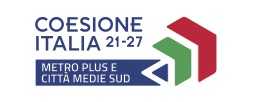 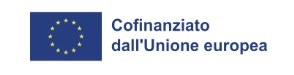 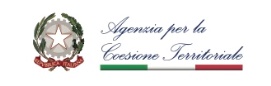 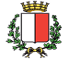 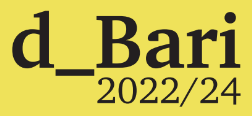 Progetto di dettaglioUN NEGOZIO NON È SOLO UN NEGOZIO 2023PN Metro plus e Città Medie Sud 2021-2027Codice progetto BA1.1.3.1.b“Un negozio non è solo un negozio”CUP J98C22000130005Progetto di dettaglioUN NEGOZIO NON È SOLO UN NEGOZIO 2023PN Metro plus e Città Medie Sud 2021-2027Codice progetto BA1.1.3.1.b“Un negozio non è solo un negozio”CUP J98C22000130005Progetto di dettaglioUN NEGOZIO NON È SOLO UN NEGOZIO 2023PN Metro plus e Città Medie Sud 2021-2027Codice progetto BA1.1.3.1.b“Un negozio non è solo un negozio”CUP J98C22000130005Progetto di dettaglioUN NEGOZIO NON È SOLO UN NEGOZIO 2023PN Metro plus e Città Medie Sud 2021-2027Codice progetto BA1.1.3.1.b“Un negozio non è solo un negozio”CUP J98C22000130005Progetto di dettaglioUN NEGOZIO NON È SOLO UN NEGOZIO 2023PN Metro plus e Città Medie Sud 2021-2027Codice progetto BA1.1.3.1.b“Un negozio non è solo un negozio”CUP J98C22000130005d_Bari 2022 – 2024Programma per il sostegno all’economia di prossimità del Comune di Barid_Bari 2022 – 2024Programma per il sostegno all’economia di prossimità del Comune di Barid_Bari 2022 – 2024Programma per il sostegno all’economia di prossimità del Comune di Barid_Bari 2022 – 2024Programma per il sostegno all’economia di prossimità del Comune di Barid_Bari 2022 – 2024Programma per il sostegno all’economia di prossimità del Comune di BariNome dell’impresaRagione socialeCodice ATECONumero di dipendentiTipologia Microimpresa  Piccola impresa Titolo del progettoDurata del progetto(Min 6 – Max 12 mesi)IndirizzoTitolo (affitto, proprietà, ecc.)Note Sede legaleSede operativaPersonale(Indicare all’interno dell’impresa i ruoli e le relative attività di cui ciascuno è responsabile)Personale(Indicare all’interno dell’impresa i ruoli e le relative attività di cui ciascuno è responsabile)Personale(Indicare all’interno dell’impresa i ruoli e le relative attività di cui ciascuno è responsabile)Nome e cognomeAttività da svolgereForma di collaborazione / Rapporto contrattualeFornitori(Indicare le organizzazioni fornitrici di lavori e servizi da coinvolgere nell’attività)Fornitori(Indicare le organizzazioni fornitrici di lavori e servizi da coinvolgere nell’attività)Fornitori(Indicare le organizzazioni fornitrici di lavori e servizi da coinvolgere nell’attività)DenominazioneAttività da svolgereForma di collaborazione / Rapporto contrattualePartnership e reti (Indicare eventuali partner coinvolti nell’attività)Partnership e reti (Indicare eventuali partner coinvolti nell’attività)Partnership e reti (Indicare eventuali partner coinvolti nell’attività)DenominazioneTipo di organizzazioneAttività da svolgereOpere edili, impiantistiche e assimilate(Descrivere le principali opere edili, impiantistiche e assimilate che intendete effettuare)Opere edili, impiantistiche e assimilate(Descrivere le principali opere edili, impiantistiche e assimilate che intendete effettuare)Opere edili, impiantistiche e assimilate(Descrivere le principali opere edili, impiantistiche e assimilate che intendete effettuare)Tipo DescrizioneNoteArredi, macchinari, attrezzature, beni e automezzi di tipo commerciale; programmi informatici e software(Descrivere i principali arredi, macchinari, ecc. che intendete acquistare)Arredi, macchinari, attrezzature, beni e automezzi di tipo commerciale; programmi informatici e software(Descrivere i principali arredi, macchinari, ecc. che intendete acquistare)Arredi, macchinari, attrezzature, beni e automezzi di tipo commerciale; programmi informatici e software(Descrivere i principali arredi, macchinari, ecc. che intendete acquistare)Tipo DescrizioneNoteServizi (Spese di progettazione tecnica e direzione lavori, servizi di consulenza e assistenza tecnica ai lavori e agli allestimenti, servizi di comunicazione e marketing, servizi di comunicazione e marketing, altri servizi specialistici)(Descrivere i principali servizi che intendete effettuare)Servizi (Spese di progettazione tecnica e direzione lavori, servizi di consulenza e assistenza tecnica ai lavori e agli allestimenti, servizi di comunicazione e marketing, servizi di comunicazione e marketing, altri servizi specialistici)(Descrivere i principali servizi che intendete effettuare)Servizi (Spese di progettazione tecnica e direzione lavori, servizi di consulenza e assistenza tecnica ai lavori e agli allestimenti, servizi di comunicazione e marketing, servizi di comunicazione e marketing, altri servizi specialistici)(Descrivere i principali servizi che intendete effettuare)Tipo DescrizioneNoteFASE 1(Es. RISTRUTTURAZIONE)Mesi di inizio (M1, M2, ecc.)Mese di fine(M5, M6, ecc.)ATTIVITA’ DA SVOLGEREATTIVITA’ DA SVOLGEREATTIVITA’ DA SVOLGEREDescrizioneChi lo fa?1.1Es. Sostituzione delle vetrineEs. Ditta X1.2Es. Rifacimento dell’impianto elettrico Es. Ditta Y1.3RISULTATIRISULTATIRISULTATIDescrizione (indicatori tangibili e misurabiliMese1.1Es. 3 nuove vetrineEs. M51.2Es. n. 1 nuovo impianto elettrico, n. 5 nuovi punti luce, ecc. Es. M61.3FASE 2(Es. ALLESTIMENTO)Mesi di inizio (M1, M2, ecc.)Mese di fine(M5, M6, ecc.)ATTIVITA’ DA SVOLGEREATTIVITA’ DA SVOLGEREATTIVITA’ DA SVOLGEREDescrizioneChi lo fa?2.1Es. Acquisto tavoliEs. Ditta Z2.2Es. Acquisto pareti attrezzate Es. Ditta Y2.3RISULTATIRISULTATIRISULTATIDescrizione (indicatori tangibili e misurabiliMese1.1Es. 4 nuovi tavoliEs. M71.2Es. 2 nuove pareti attrezzate Es. M71.3FASE 3(Es. INIZIATIVE SOCIALI)Mesi di inizio (M1, M2, ecc.)Mese di fine(M5, M6, ecc.)ATTIVITA’ DA SVOLGEREATTIVITA’ DA SVOLGEREATTIVITA’ DA SVOLGEREDescrizioneChi lo fa?3.1Es. Laboratorio di cucinaEs. Partner A3.2Es. Evento solidale Es. Partner B3.3RISULTATIRISULTATIRISULTATIDescrizione (indicatori tangibili e misurabiliMese3.1Es. 8 ore di corso con almeno 12 partecipantiEs. M73.2Es. Evento pubblico con relatori, presentazione, ecc. Es. M73.3FASIM1M2M3M4M5M6M7M8M9M10M11M121 (Titolo)234Avanzamento della spesaSPESE DI INVESTIMENTOSPESE DI INVESTIMENTOSPESE DI INVESTIMENTOSPESE DI INVESTIMENTOA. Opere edili, impiantistiche e assimilateunità €/unitàTotale[Spesa 1] € [Spesa 2] € [Spesa 3] € […] € […] € Totale A € B. Arredi, macchinari, attrezzature, beni, mezzi commercialiunità €/unità Totale[Spesa 1] € [Spesa 2] € [Spesa 3] € […] € […] € Totale B € C. Automezzi commerciali unità €/unità Totale[Spesa 1] € [Spesa 2] € [Spesa 3] € […] € […] € Totale C € D. Programmi informatici e softwareunità €/unità Totale[Spesa 1] € [Spesa 2] € [Spesa 3] € […] € […] € Totale D € E. Spese di progettazione tecnica e direzione lavori, servizi di assistenza tecnica ai lavori e agli allestimenti unità€/unità € [Spesa 1] € [Spesa 2] € [Spesa 3] € […] € […] € Totale E € TOTALE SPESE DI INVESTIMENTO €SPESE DI GESTIONESPESE DI GESTIONESPESE DI GESTIONESPESE DI GESTIONEF. Personalemesi €/mese Totale[Unità 1] € [Unità 2] € [Unità 3] € […] € […] € Totale F € G. Materie prime, semilavorati, materiali di consumomesi €/mese Totale[Unità 1] € [Unità 2] € [Unità 3] € […] € […] € Totale GH. Locazione di locali commerciali e noleggio di Beni unità €/unità Totale[Spesa 1] € [Spesa 2] € [Spesa 3] € […] € […] € Totale H € I. Utenzemesi €/mese Totale[Spesa 1] €[Spesa 2] €[Spesa 3] €[…] €[…] €Totale I €L. Canoni e abbonamenti (banche dati, servizi software, servizi cloud, registrazione domini, servizi di posizionamento su motori di ricerca, campagne di web marketing, ecc.)mesi€/mese Totale[Spesa 1] € [Spesa 2] € [Spesa 3] €  €[…] € Totale LM. Servizi di comunicazione e marketing  Totale[Spesa 1] € [Spesa 2] € [Spesa 3] € […] € […] € Totale M €N. Servizi specialistici  Totale[Spesa 1] €[Spesa 2] €[Spesa 3] €[…] €[…] €Totale N €TOTALE SPESE DI GESTIONE € Totale spese di Investimento € Quota contributo pubblico sulle spese di investimento (max. 80% - max. € 40.000,00) €Quota cofinanziamento privato sulle spese di investimento (min. 20%) €Totale spese di Gestione  € Quota contributo pubblico sulle spese di gestione (100% - max. € 10.000,00) €TOTALE AMMESSO A CONTRIBUTO €TOTALE BUDGET DI PROGETTO € 